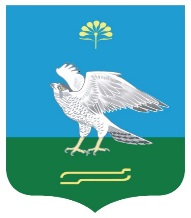 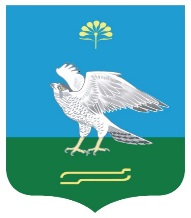                                                                   №  44Об отмене постановления Администрации сельского поселения Зильдяровский сельсовет муниципального района Миякинский район Республики Башкортостан от 19 июня 2012г. № 39 «Об утверждении административного регламента предоставления муниципальных услуг «Владение, пользование и распоряжение имуществом, находящимся в муниципальной собственности сельского поселения Зильдяровский сельсовет муниципального района Миякинский район Республики Башкортостан» с учетом изменений, внесенных постановлением от 16 октября 2013 года № 48         На основании экспертного заключения Государственного комитета Республики Башкортостан по делам юстиции от 06 июля 2021 г. НГР RU 03005505201200016, в связи с несоответствием постановления федеральному законодательству Администрация сельского поселения Зильдяровский сельсовет муниципального района Миякинский район Республики Башкортостан ПОСТАНОВЛЯЕТ:          1.Отменить постановление Администрации сельского поселения Зильдяровский сельсовет муниципального района Миякинский район Республики Башкортостан от 19 июня 2012г. № 39 «Об утверждении административного регламента предоставления муниципальных услуг «Владение, пользование и распоряжение имуществом, находящимся в муниципальной собственности сельского поселения Зильдяровский сельсовет муниципального района Миякинский район Республики Башкортостан» с учетом изменений, внесенных постановлением от 16 октября 2013 года № 48.          2.Обнародовать настоящее постановление на информационном стенде в здании администрации сельского поселения Зильдяровский сельсовет муниципального района Миякинский район Республики Башкортостан и на официальном сайте в сети «Интернет».          3.Контроль за исполнением настоящего постановления оставляю за собой.          4.Настоящее Постановление вступает в силу со дня его подписания.Глава  сельского поселения                                        З.З.Идрисов